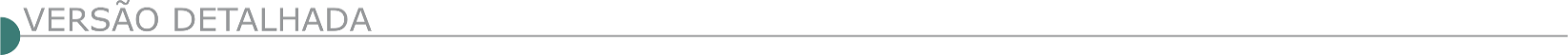 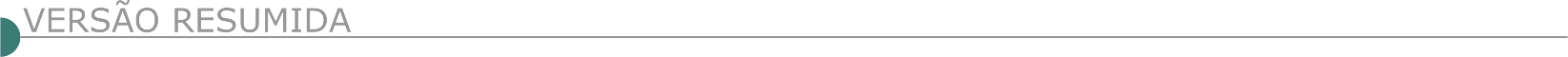 ESTADO DE MINAS GERAISCREA – MÚTUA DE ASSISTÊNCIA DOS PROFISSIONAIS DA ENGENHARIA, ARQUITETURA E AGRONOMIA - TOMADA DE PREÇOS Nº 3/2023Objeto: Executar os serviços de Construção da nova Sede da Mútua-BA. Data de Abertura: 07/06/2023 às 09:30 horas. Local de realização: Rua Prof. Aloísio de Carvalho Filho, 402 - Engenho Velho de Brotas - Salvador/BA. O Edital completo poderá ser obtido através do site www.mutua.com.br. Maiores informações através do telefone (61) 3348-0715 e e-mail cpl@mutua.com.br, a partir da publicação deste.CEMIG – COMPANHIA ENERGÉTICA DE MINAS GERAIS - PREGÃO ELETRÔNICO 530-H17309Objeto: Serviços de Poda de árvores e Limpeza de Faixa e Aceiro em EDES e Linhas de Distribuição de energia nas regiões de Montes Claros e Curvelo Edital e demais informações: http://comprascemigcombr. Pregão Eletrônico 530-H20040. Objeto: Serviços especializados de design para as 3 redes multisserviços existentes na Cemig (DWDM, Merit e COS), compreendendo o desenvolvimento de documentação padrão Cisco. Edital e demais informações: https://app2-compras.cemig.com.br/pesquisa.PREFEITURA MUNICIPAL DE ALTEROSA - TOMADA DE PREÇOS Nº 6/2023Objeto: Reforma das Ruas Vicente Ferreira Terra E Avenida Da Saudade, neste município, desde a compactação da base, melhorias na rede pluvial, aplicação de concreto (CBUQ) massa asfáltica em toda extensão das vias, execução de calçadas e rotatórias em pontos especificados e demais elementos técnicos constantes no projeto básico, torna público que às 08:00 horas do dia 07 de Junho de 2023, na sede do Setor de Compras do Município de Alterosa/MG. Entrega dos Envelopes até as 07:50 horas do dia 07 de Junho de 2023. Maiores informações pelo telefone (35) 3294-2545, horário das 08:00 às 16:00 horas.PREFEITURA MUNICIPAL DE CAPELA NOVA – PREGÃO ELETÔNICO Nº 023/2023Objeto: Pavimentação de vias vicinais com fornecimento de materiais. Recebimento das Propostas: 17:00 horas do dia 19/05/2023 até às 09:30 horas do dia 07/06/2023. Abertura e Julgamento das Propostas: 09:31 horas do dia 07/06/2023. Sessão de disputa: 10:01 horas do dia 07/06/2023. Edital na integra no site www.capelanova.mg.gov.br. Duvidas através do telefone (31) 37271171, licitar@capelanova.mg.gov.br ou diretamente na Prefeitura Municipal.PREFEITURA MUNICIPAL DE CIPOTÂNEA - TOMADA DE PREÇOS Nº 003/2023Objeto: Execução de Pavimentação Asfáltica em CBUQ nas Ruas A e B, Bairro Olhos D’ Água, Cipotânea-MG. Data de Realização da Sessão: 14/06/2023 às 09:00 horas. Data de Realização da Sessão: 14/06/2023 às 09:00 horas. O Edital completo encontra-se à disposição dos interessados para aquisição no Setor de Licitações do Município, situado na Rua Francisca Pedrosa, nº. 13, Centro, Cipotânea/MG, CEP 36.265-000, onde serão prestadas as informações e esclarecimentos que se fizerem necessárias aos licitantes.PREFEITURA MUNICIPAL DE CÔNEGO MARINHOTOMADA DE PREÇOS Nº 003/2023Objeto: Contratação de empresa para pavimentação em blocos sextavados de concreto 25x25, espessura 8 cm, em vias públicas urbanas - Rua Gerônimo Caboclo. Dia da Licitação: 07/06/2023. Horário: 09:00 - Local: Sala de Reunião da CPL situada à Av. Hermenegildo Nogueira da Silva - s/nas B. Centro / Cônego Marinho - MG. Os interessados que não estiverem cadastrados deverão cadastrar-se até o terceiro dia anterior à data do recebimento das propostas, até as 17:00 horas, no Setor de Licitações e Contratos deste Município. O Edital estará disponível no Setor de Licitações e Contratos no horário de 08:00 às 12:00 e entre 14:00 às 17:00. Para adquirir o Edital, o interessado deverá solicitar por E-mail: licitacao@conegomarinho.mg.gov.br ou retirar no site: www.conegomarinho.mg.gov.br/site/licitacoes. Informações: (38) 99915-9003 e E-mail: licitacao@conegomarinho.mg.gov.br. Valor Estimado: R$ 246.421,71TOMADA DE PREÇOS N.º 004/2023 Objeto: Contratação de empresa para: construção de 01 quadra poliesportiva no Distrito de Cruz dos Araújo. Dia da Licitação: 07/06/2023. Horário: 11:00 - Local: Sala de Reunião da CPL situada à Av. Hermenegildo Nogueira da Silva - s/nas B. Centro / Cônego Marinho - MG. Os interessados que não estiverem cadastrados deverão cadastrar-se até o terceiro dia anterior à data do recebimento das propostas, até as 17:00 horas, no Setor de Licitações e Contratos deste Município. O Edital estará disponível no Setor de Licitações e Contratos no horário de 08:00 às 12:00 horas e entre 14:00 às 17:00 horas. Para adquirir o Edital, o interessado deverá solicitar por E-mail: licitacao@conegomarinho.mg.gov.br ou retirar no site: www.conegomarinho.mg.gov.br/site/licitacoes. Informações: (38) 99915-9003 e E-mail: licitacao@conegomarinho.mg.gov.br. Valor Estimado: R$ 566.933,87.TOMADA DE PREÇOS Nº 005/2023Objeto: Ampliação da escola em São José de Macaúbas. Dia da Licitação: 07/06/2023. Horário: 14:00 horas - Local: Sala de Reunião da CPL situada à Av. Hermenegildo Nogueira da Silva - s/nas B. Centro / Cônego Marinho - MG. Os interessados que não estiverem cadastrados deverão cadastrar-se até o terceiro dia anterior à data do recebimento das propostas, até as 17:00 horas, no Setor de Licitações e Contratos deste Município. O Edital estará disponível no Setor de Licitações e Contratos no horário de 08:00 às 12:00 horas e entre 14:00 às 17:00 horas. Para adquirir o Edital, o interessado deverá solicitar por E-mail: licitacao@conegomarinho.mg.gov.br ou retirar no site: www.conegomarinho.mg.gov.br/site/licitacoes. Informações: (38) 99915- 9003 e E-mail: licitacao@conegomarinho.mg.gov.br. Valor Estimado: R$ 85.724,53.PREFEITURA MUNICIPAL DE CONCEIÇÃO DO MATO DENTRO - RETIFICAÇÃO - TOMADA DE PREÇOS Nº 4/2023Execução da obra de construção da Praça no Córrego Pereira - 2 Triângulos, em atendimento as demandas da Secretaria Municipal de Infraestrutura e Transportes, do município de Conceição do Mato Dentro/MG, conforme especificações constantes na planilha orçamentária, cronograma físico-financeiro, memorial descritivo e projetos, anexos a este edital 072/2023. Dia da abertura: 14 de junho de 2023, às 09h30min. maiores informações pelo telefone (31) 3868-2398. Edital disponível no site oficial do Município - www.cmd.mg.gov.brPREFEITURA MUNICIPAL DE CRUCILÂNDIA - CONCORRÊNCIA. º 03/2023Objeto: Execução de obra de construção do Centro Unificado de Saúde Municipal Data abertura 27/06/2023 as 14:00 horas. Data abertura 27/06/2023 as 14:00 horas. Maiores informações: (31) 3574-1260 - S. Licitação, Av. Ernesto Antunes da Cunha, 67, Centro, Crucilândia/MG - e-mail: deptocompras@prefeituradecrucilandia.mg.gov.br.PREFEITURA MUNICIPAL DE CRUZEIRO DA FORTALEZA - PREGÃO ELETRÔNICO 016/2023Objeto: Fornecimento de estação de tratamento de esgoto em polipropileno com instalação, para atender a estação de tratamento de esgoto do município de cruzeiro da fortaleza no distrito de brejo bonito. Sessão dia 06/06/2023 às 08:00 horas. Informações na sede da Prefeitura, pelo telefone: (34) 3835-1222 ou pelo site www.cruzeirodafortaleza.mg.gov.br. Agnaldo Ferreira da Silva - Prefeito Municipal. Cruzeiro da Fortaleza MG. 19/05/2023.PREFEITURA MUNICIPAL DE CURVELO - TOMADA DE PREÇOS Nº 005/23Objeto: Construção de vestiários para o Campo Bom Jesus, localizado na Rua Antônio Otaviano de Souza, esq com a Rua Rita Antunes, s/nº, Bom Jesus-Curvelo/MG. Protocolo Envelopes Habilitação e Proposta: até dia 07/6/23 às 08:30 horas. Abertura: 07/6/23 às 09:00. Informações, retirada Edital: Deptº. Suprimentos – (38) 3722- 2617. Av. D. Pedro II, 487, Centro, 2º a 6º feira, de 08:00 a 10:00 horas e 12:00 a 18:00 horas.PREFEITURA MUNICIPAL DE IBIÁ - TOMADA DE PREÇOS Nº 008/2023Objeto: Execução de reforma e revitalização da Praça São Pedro de Alcântara (Matriz), s/n, na Cidade de Ibiá/MG, no dia 13/06/2023 às 08:30 horas. A aquisição do edital será feita através do site www.ibia.mg.gov.br. Maiores informações pelo telefone (34) 3631-5754.PREFEITURA MUNICIPAL DE ITAMOGI - TOMADA DE PREÇOS Nº 05/23Objeto: Execução de pavimentação asfáltica em diversas vias do município de Itamogi/MG. O edital está à disposição dos interessados na sede da Prefeitura Municipal de Itamogi/MG, à Rua Olímpia E. M. Barreto nº 392, Lago Azul das 09:00 horas às 16:00 horas e no site www.itamogi.mg.gov.br. Maiores informações telefone (35) 3534-1104 e-mail licitacao@itamogi.mg.gov.br.PREFEITURA MUNICIPAL DE JANUÁRIA - TOMADA DE PREÇOS Nº 013/2023Objeto: Execução de obra de construção de pontos de apoio da saúde nas comunidades de Campos e Barra do Tamboril. Abertura dos envelopes dia 06/06/2023 às 09:00 horas. Interessados deverão manter contato pelo e-mail: licitacao@januaria.mg.gov.br, telefone (38) 99266-2220 ou diretamente no Setor de Licitação. Link para acesso ao edital: https://www.januaria.mg.gov.br/portal/editais/1.PREFEITURA MUNICIPAL DE JOAÍMA - TOMADA DE PREÇOS Nº 003/2023Objeto: Construção de muro de contenção com mureta no distrito do Giru, sessão de habilitação e julgamento das propostas no dia 07/06/2023, às 15:00 horas. Edital encontra-se a disposição na Praça Dr. Olinto Martins, 160, Centro, Joaíma/MG – Setor de Licitação, Tel. (33) 3745-1203 ou www.joaima.mg.gov.br.PREFEITURA MUNICIPAL DE JOÃO MONLEVADE - CONCORRÊNCIA Nº 09/2023Objeto: Execução de obras diversas, conforme segue: Lote 1 – execução de passeio em blocos intertravados em torno da área da Prefeitura Municipal de João Monlevade; lote 2 – execução de reforma da rede de drenagem pluvial do Cemei Louis Ensch; lote 3 – execução de infraestrutura em trecho da rua Caxambú no bairro de Lourdes. Data de abertura: 27/06/2023 às 08:30 horas. Edital disponível no site do município www.pmjm.mg.gov.br. Mais informações: (31) 3859-2526.PREFEITURA MUNICIPAL DE JOAQUIM FELÍCIO - TOMADA DE PREÇO 003/2023Objeto:  Construção da Praça Pública do Britador, no município de Joaquim Felício/MG. Abertura dia 06/06/2023 ás 09:30 horas. O edital completo poderá ser obtido no site oficial: https://joaquimfelicio.mg.gov.br/, ou pessoalmente no setor de licitação na Av. Getúlio Vargas, n°135, centro, Joaquim Felício/MG, no horário de 08:00 horas ás 17:00 horas. Telefone: (38) 3757-1177. E-mail: licitacao.joaquimfelicio@gmail.com.PREFEITURA MUNICIPAL DE LAGOA FORMOSA - TOMADA DE PREÇOS 009/2023Objeto: Prestação de serviços de modificação, construção de rede de distribuição elétrica urbana (RDU), de média e baixa tensão para implantação de iluminação pública com braços médios e luminárias LD 100 e 150 W, em diversos logradouros na cidade de Lagoa Formosa – MG. A realizar-se no dia 05 de junho de 2023, às 09:00 horas na sede da Prefeitura Municipal de Lagoa Formosa-MG, à Praça Dona Filomena, 02. Informações pelo e-mail licitacao@lagoaformosa.mg.gov.br e edital no site www.lagoaformosa.mg.gov.br/editais.PREFEITURA MUNICIPAL DE LAVRAS - PREGÃO N° 54/2023Objeto: Manutenção ou implantação de sinalização horizontal e dispositivos auxiliares. Data de Apresentação de Envelopes e Julgamento: 10:00 horas do dia 09/06/2023. O Edital encontra-se na sede da Prefeitura Municipal, à Av. Dr. Sylvio Menicucci, nº 1575, Bairro Presidente Kennedy ou pelo site www.lavras.mg.gov.br. Telefax: (35)3694-4021.PREFEITURA MUNICIPAL DE MANHUAÇU - PREGÃO ELETRÔNICO Nº37/2023Objeto: Prestação de serviços com caminhão, máquinas pesadas, caminhões pipa, munck, basculante, motoniveladora, retroe outros. Sessão dia 02/06/2023 às 08:30 horas. As informações inerentes as presentes publicações estarão disponíveis aos interessados no setor de licitações, situada à Praça Cinco de Novembro, 381 – Centro, no horário de 09:00 às 11:00 horas e 13:00 às 16:00 horas. Através do e-mail licitacao@manhuacu.mg.gov.br ou através do site www.manhuacu.mg.gov.br e no sistema BLL Compras www.bll.org.br. PREFEITURA MUNICIPAL DE MURIAÉCONCORRÊNCIA PÚBLICA Nº 006/2023Objeto: Construção de ponte em estrutura mista, zona rural da Comunidade de São João do Glória. Abertura da sessão de licitação marcada para o dia 23/06/2023 às 08:30 horas, na sala de reunião do Setor de Licitação, situado no Centro Administrativo Pres. Tancredo Neves, Av. Maestro Sansão, 236/3º andares, Centro, Muriaé – MG. Edital disponível no site https://muriae.mg.gov.br/ e no Setor de Licitação. Informações através do telefone (32) 3696- 3317 CONCORRÊNCIA PÚBLICA Nº 007/2023Objeto: Pavimentação de estradas vicinais em Muriaé – MG. Abertura da sessão de licitação marcada para o dia 22/06/2023 às 08:30 horas, na sala de reunião do Setor de Licitação, situado no Centro Administrativo. Pres. Tancredo Neves, Av. Maestro Sansão, 236/3º andares, Centro, Muriaé – MG. Edital disponível no site https://muriae.mg.gov.br/ e no Setor de Licitação – Informações através do telefone (32) 3696 - 3317.PREFEITURA MUNICIPAL DE OURO PRETOPREGÃO ELETRÔNICO SRP Nº. 029/2023Objeto: Serviços de pintura de sinalização viária, a ser utilizada pela OUROTRAN na organização e no disciplinamento do trânsito de Ouro Preto. Recebimento das propostas por meio eletrônico no site www.bllcompras.org.br, de 23/05/2023 às 07:00 horas até 01/06/2023 às 19:00 horas. Início da sessão de disputa prevista para o dia 02/06/2023 às 09:00 horas. Edital no site www.ouropreto.mg.gov.br, link Licitações e no site www.bllcompras.org.br. Informações: (31) 3559-3301.TOMADA DE PREÇOS Nº 006/2023Contratação de empresa de engenharia para a execução, com fornecimento total de mão de obra, materiais e equipamentos, para a execução de manutenção, conservação e adaptação da UBS do Distrito de Glaura, Ouro Preto. Recebimento dos envelopes de habilitação e propostas de preços até às 08h30m do dia 07/06/2023. Abertura prevista para o dia 07/06/2023 às 09:00 horas. Edital no site www.ouropreto.mg.gov.br. Informações: (31) 3559-3301. Gerência de Compras e Licitações.PREFEITURA MUNICIPAL DE PAINS - TOMADA DE PREÇOS Nº 007/2023Objeto: Execução de obra de reforma da quadra poliesportiva Juliano Fernandes da Costa Silva, do bairro Bela Vista do Município de Pains/MG. Abertura da Sessão: às 09:00 horas do dia 07 de junho de 2023. Local: Setor de Licitações, situado à Praça Tonico Rabelo, 164 – Centro – Pains/MG. Telefone: (37) 3323-1285. Edital disponível no site da Prefeitura www.pains.mg.gov.br.PREFEITURA MUNICIPAL DE PIEDADE DO RIO GRANDE - TOMADA DE PREÇOS Nº 011/2023Objeto: Execução de obras de construção de prédio para abrigar o centro de fisioterapia. Torna-se pública Errata ao edital cujo conteúdo está disponível em: www.piedadedoriogrande.mg.gov.br. Em razão da errata, prorroga-se a sessão para às 09:00 horas do dia 06/06/2023. Informações: (32) 3335-1122.PREFEITURA MUNICIPAL DE PIRAPORA - AMMESF - ASSOCIAÇÃO DOS MUNICÍPIOS DA BACIA DO MÉDIO SÃO FRANCISCO - PREGÃO ELETRÔNICO Nº 012/2023Objeto: Reparos, manutenção, recuperação e restauração de infraestrutura viária urbana, incluindo contenções e obras de arte, além de serviços de supervisão e apoio de engenharia para os municípios consorciados, o edital e seus anexos se encontram disponíveis no endereço eletrônico http://www.licitacoesammesf.com.br/, Http://ammesf.org.br/ ou pelo e-mail: ammesflicitacao@gmail.com, informações ou esclarecimentos pelo telefone (38) 3741 37-34 sessão pública as 09:00 do dia 14 de junho de 2023.PREFEITURA MUNICIPAL DE POÇOS DE CALDASCONCORRÊNCIA PUBLICA Nº 003/23Objeto: Pavimentação asfáltica em vias urbanas do Município de Poços de Caldas, torna público que às 13:00 horas do dia 22 de junho de 2023, na Secretaria acima citada, situada na rua Senador Salgado Filho, s/nº, Bairro Country Club. O referido Edital encontra-se à disposição dos interessados no site www.pocosdecaldas.mg.gov.br. TOMADA DE PREÇOS Nº 012/23Objeto: Execução de obras de reforma e ampliação da Escola Municipal José Raphael dos Santos Netto. O referido edital encontra-se à disposição dos interessados no site www.pocosdecaldas.mg.gov.br. PREFEITURA MUNICIPAL DE POMPÉU - PREGÃO PRESENCIAL Nº 027/2023Objeto: Execução de obras de engenharia, para construção, ligação de rede de esgoto domiciliar no município de Pompéu/MG. Fica alterada a cláusula 17.1 do edital para inclusão de e-mail. Informações: telefone (37) 3523 8508. O edital poderá ser obtido pelo e-mail: editaislicitacao@pompeu.mg.gov.br ou site www.pompeu.mg.gov.br.PREFEITURA MUNICIPAL DE PORTEIRINHA - AVISO DE LICITAÇÃO – TOMADA DE PREÇOS Nº 10/2023Objeto: Obra de pavimentação em bloquete sextavado e meio fio na rua Projetada IX no Bairro Aurora, zona urbana da cidade de Porteirinha/MG. Dia da Licitação: 06/06/2023 às 08:00 horas. Local: Praça Presidente Vargas, 01 – Centro, Porteirinha/MG. Edital disponível no setor de licitação da prefeitura e no site: www.porteirinha.mg.gov.br. Informações pelo e-mail: licitacao@porteirinha.mg.gov.br ou pelo telefone: (38) 3831-1297.PREFEITURA MUNICIPAL DE SÃO FRANCISCO DE SALES - PREGÃO PRESENCIAL Nº27/2023 Objeto: Reforma e Ampliação da Farmácia de Minas localizada na avenida 18, nº 3283. Data e horário da sessão: 31 de maio de 2.023, às 08:30. Local da realização da sessão: Prefeitura Municipal de São Francisco de Sales - Divisão de Compra e Licitação, Avenida Brasil n.º 3641, Bairro Novo Horizonte, São Francisco de Sales - MG. Local para informação e obtenção do edital na íntegra e seus anexos: Prefeitura Municipal de São Francisco de Sales – Divisão de Compra e Licitação, Avenida Brasil n.º 3641, Bairro Novo Horizonte, São Francisco de Sales - MG, das 08:00 às 12:00 horas, telefone/Fax: (34) 3413-8014. E-mail: contratoelicitacao@terra.com.br.PREFEITURA MUNICIPAL DE SÃO GONÇALO DO RIO ABAIXO - CONCORRÊNCIA PÚBLICA 08/2023Objeto: Execução de serviços de pavimentação da estrada que liga a comunidade Una a BR 381 em São Gonçalo do Rio Abaixo/MG. As propostas deverão ser entregues até às 09:00 horas do dia 22/06/2023. A abertura dos envelopes será realizada, a partir das 09:00 horas, no mesmo dia e local no Setor de Licitações da Prefeitura Municipal – Rua Henriqueta Rubim, N.º 27 – Centro – S.G.R.A. O Edital completo poderá ser obtido no site http://www.saogoncalo.mg.gov.br/licitacoes.PREFEITURA MUNICIPAL DE TABULEIRO - TOMADA DE PREÇOS Nº 048/2023Objeto: Reforma e Ampliação de Prédio Público para Funcionamento CRAS no Município de Tabuleiro, publicado dia 10 de maio de 2023, assim como se segue: 1. Onde se lê Abertura da Sessão: Dia 31 de Maio de 2023, às 10:00 horas. Leia-se Abertura da Sessão: Dia 05 de Junho de 2023, às 14:00 horas. 2. Permanecem inalterados os demais dispositivos esposados no instrumento convocatório.PREFEITURA MUNICIPAL DE VARGINHA - TOMADA DE PREÇOS Nº 009/2023Objeto: Execução das obras de construção de Muro de Fechamento das Escolas Municipais Dr. Jacy de Figueiredo – CAIC I e Professora Helena Reis – CAIC II, mediante as condições estabelecidas em Edital. Data de Protocolo: até 13/ 06 / 2023 às 13:30 horas. Data Abertura: 13 / 06 / 2023 às 14:00 horas. Informações, edital: Deptº. de Suprimentos, telefone (35) 3690-1812. Aquisição do Edital: Mediante acesso ao site www.varginha.mg.gov.br. Varginha.ESTADO DA BAHIAEMBASA - EMPRESA BAIANA DE ÁGUAS E SANEAMENTO S.A. – AVISO DA LICITAÇÃO Nº 055/23Objeto: Recomposição de trecho da adutora do bairro Mandacaru DN 300mm sobre o rio Jequiezinho, com implantação de travessia metálica. Disputa: 16/06/2023 às 9h. (Horário de Brasília-DF). Recursos Financeiros: Próprios. O Edital e seus anexos encontram-se disponíveis para download no site http://www.licitacoes-e.com.br/. (Licitação BB nº: 1002304). O cadastro da proposta deverá ser feito no site http://www.licitacoes-e.com.br/, antes da abertura da sessão pública. Informações através do e-mail: mailto:plc.esclarecimentos@embasa.ba.gov.br ou por telefone: (71) 3372-4756/4764.BRASÍLIASECRETARIA DE ESTADO DE OBRAS E INFRAESTRUTURA - COMPANHIA DE SANEAMENTO AMBIENTAL DO DISTRITO FEDERAL - LICITAÇÃO FECHADA Nº 008/2023Objeto: Remanejamento do Interceptor (INT.SMU.001) no trecho da entrada da ETE Brasília Norte (ETE.BSB.002), e substituição do Interceptor (INT.SMU.001) no trecho da CRNW 708 a SQNW 308, em Brasília/DF. Critério de julgamento: Maior desconto (Coeficiente multiplicador "K"). Valor estimado: R$ 5.297.755,71. Prazo de Execução: 285 dias consecutivos. Prazo de vigência do contrato: 390 dias consecutivos. Abertura: 21/06/2023, às 09:00 horas, no módulo RDC do site www.comprasnet.gov.br. Informações: O edital e seus anexos encontram-se disponíveis nos sites: www.caesb.df.gov.br, menu Licitações e https://www.gov.br/compras/pt-br/, módulo RDC, a partir do dia 22/05/2023. Telefone: (61) 3213-7340, E-mail: licitacao@caesb.df.gov.br.ESTADO DE MATO GROSSOSINFRA - SECRETARIA DE ESTADO DE INFRAESTRUTURA E LOGÍSTICA - CONCORRÊNCIA PÚBLICA Nº 9/2023Objeto: Execução da obra de ampliação e melhorias no Sistema de Abastecimento de Água em Colniza/MT. Lote: ÚNICO. O Edital será disponibilizado no dia 22/05/2023, a partir das 14:00 horas, pelo endereço eletrônico www.sinfra.mt.gov.br, acessando o menu serviços e o submenu licitações e editais. Entrega das propostas: na sessão pública do dia 21/06/2023, às 09:00 horas, na sala de Reuniões do 2º Andar, no prédio da SINFRA, localizado na Avenida Hélio Hermínio Ribeiro Torquato da Silva, s/n , Centro Político Administrativo, Cuiabá/MT. A sessão pública poderá ser acompanhada em tempo real através do canal da SINFRA no link: https://www.youtube.com/channel/UCaDSkLVwea-9jkFp5C-M3ow, ou pelo Portal da Transparência do Estado de Mato Grosso: http://www.transparencia.mt.gov.br/sinfra. Informações gerais: telefone nº (65) 3613-0529 e-mail: cpl@sinfra.mt.gov.br.ESTADO DE SÃO PAULOSABESP – COMPANHIA DE SANEAMENTO BÁSICO DO ESTADO DE SÃO PAULO -  PREGÃO ON LINE Nº 35/23Objeto: Prestação de serviços de corte e reestabelecimento de ligações de água, nos municípios de Juquiá, Miracatu, Pedro de Toledo, Itariri e Tapiraí, UN Vale do Ribeira - RR. Edital completo disponível para download a partir de 22/05/23 - www.sabesp.com.br/licitacoes - mediante obtenção de senha no acesso - cadastre sua empresa. Envio das propostas a partir da 00h00 de 01/06/23 até às 09h30 de 02/06/23 no site acima. As 09h30 será dado início a sessão do Pregão – UN Vale do Ribeira, 20/05/23.- PUBLICIDADE -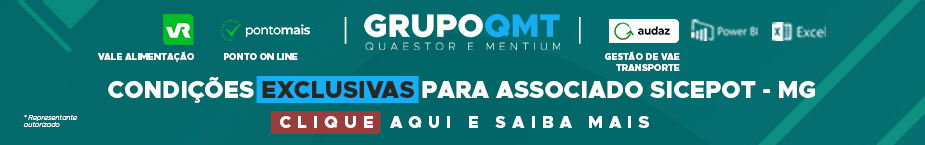 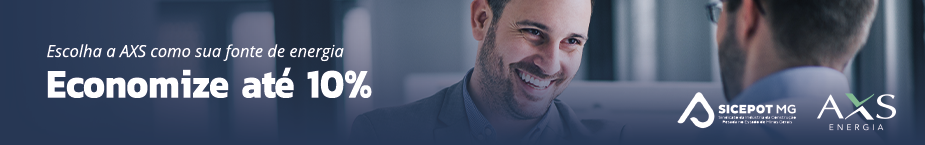 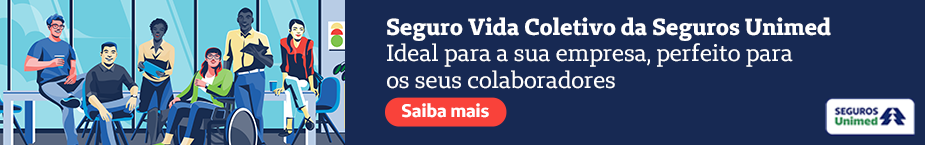 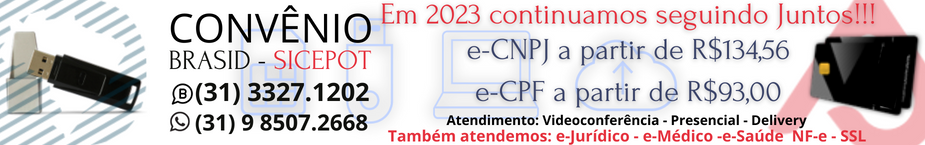 ÓRGÃO LICITANTE: - TRIBUNAL DE JUSTIÇA DO ESTADO DE MGÓRGÃO LICITANTE: - TRIBUNAL DE JUSTIÇA DO ESTADO DE MGEDITAL: TOMADA DE PREÇOS Nº 104/2023EDITAL: TOMADA DE PREÇOS Nº 104/2023EDITAL: TOMADA DE PREÇOS Nº 104/2023Endereço: Rua Gonçalves Dias, 1260 – Funcionários – Belo Horizonte/MG.Informações: Telefone: (31) 3249-8033 e 3249-8034. E-mail licit@tjmg.jus.br. Endereço: Rua Gonçalves Dias, 1260 – Funcionários – Belo Horizonte/MG.Informações: Telefone: (31) 3249-8033 e 3249-8034. E-mail licit@tjmg.jus.br. Endereço: Rua Gonçalves Dias, 1260 – Funcionários – Belo Horizonte/MG.Informações: Telefone: (31) 3249-8033 e 3249-8034. E-mail licit@tjmg.jus.br. Endereço: Rua Gonçalves Dias, 1260 – Funcionários – Belo Horizonte/MG.Informações: Telefone: (31) 3249-8033 e 3249-8034. E-mail licit@tjmg.jus.br. Endereço: Rua Gonçalves Dias, 1260 – Funcionários – Belo Horizonte/MG.Informações: Telefone: (31) 3249-8033 e 3249-8034. E-mail licit@tjmg.jus.br. DATAS:DATAS:DATAS:VALORESVALORESVALORESVALORESVALORESValor Estimado da ObraCapital SocialCapital SocialGarantia de PropostaValor do EditalR$ 1.872.183,13R$ -R$ -R$ -R$ -CAPACIDADE TÉCNICA:  Estrutura em concreto armado moldado “in loco” em edificações.CAPACIDADE TÉCNICA:  Estrutura em concreto armado moldado “in loco” em edificações.CAPACIDADE TÉCNICA:  Estrutura em concreto armado moldado “in loco” em edificações.CAPACIDADE TÉCNICA:  Estrutura em concreto armado moldado “in loco” em edificações.CAPACIDADE TÉCNICA:  Estrutura em concreto armado moldado “in loco” em edificações.CAPACIDADE OPERACIONAL: Estrutura em concreto armado moldado “in loco”, em edificações, com volume mínimo de 35,00 m³.CAPACIDADE OPERACIONAL: Estrutura em concreto armado moldado “in loco”, em edificações, com volume mínimo de 35,00 m³.CAPACIDADE OPERACIONAL: Estrutura em concreto armado moldado “in loco”, em edificações, com volume mínimo de 35,00 m³.CAPACIDADE OPERACIONAL: Estrutura em concreto armado moldado “in loco”, em edificações, com volume mínimo de 35,00 m³.CAPACIDADE OPERACIONAL: Estrutura em concreto armado moldado “in loco”, em edificações, com volume mínimo de 35,00 m³. ÍNDICES ECONÔMICOS: 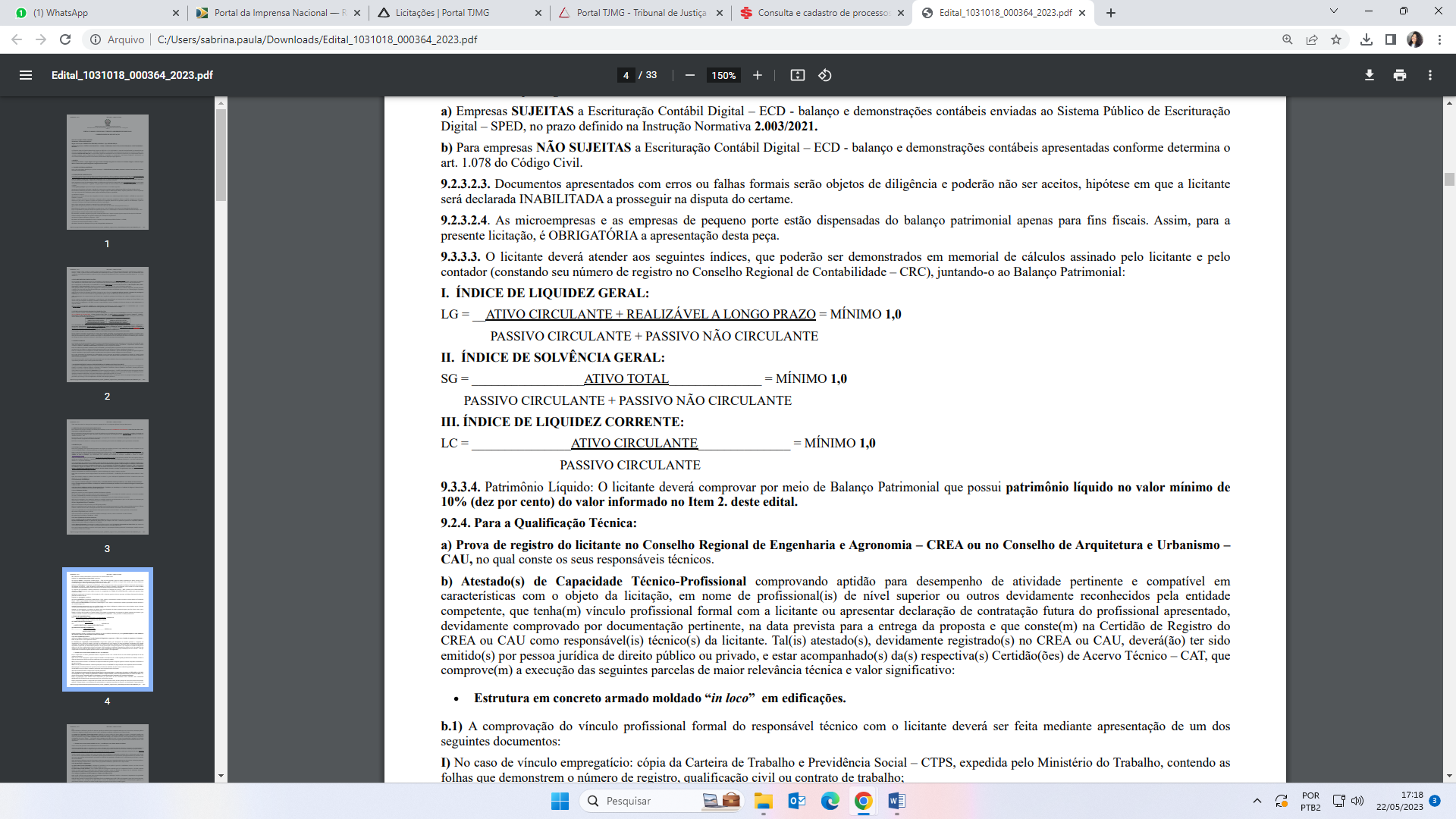  ÍNDICES ECONÔMICOS:  ÍNDICES ECONÔMICOS:  ÍNDICES ECONÔMICOS:  ÍNDICES ECONÔMICOS: OBS.: Disposições Gerais: Os interessados poderão fazer download do edital no sítio www.compras.mg.gov.br. Os anexos ao edital estarão disponíveis no sítio www.tjmg.jus.br.OBS.: Disposições Gerais: Os interessados poderão fazer download do edital no sítio www.compras.mg.gov.br. Os anexos ao edital estarão disponíveis no sítio www.tjmg.jus.br.OBS.: Disposições Gerais: Os interessados poderão fazer download do edital no sítio www.compras.mg.gov.br. Os anexos ao edital estarão disponíveis no sítio www.tjmg.jus.br.OBS.: Disposições Gerais: Os interessados poderão fazer download do edital no sítio www.compras.mg.gov.br. Os anexos ao edital estarão disponíveis no sítio www.tjmg.jus.br.OBS.: Disposições Gerais: Os interessados poderão fazer download do edital no sítio www.compras.mg.gov.br. Os anexos ao edital estarão disponíveis no sítio www.tjmg.jus.br.ÓRGÃO LICITANTE: COPASA-MGÓRGÃO LICITANTE: COPASA-MGEDITAL: Nº CPLI. 1120230069Endereço: Rua Carangola, 606, térreo, bairro Santo Antônio, Belo Horizonte/MG.Informações: Telefone: (31) 3250-1618/1619. Fax: (31) 3250-1670/1317. E-mail: Endereço: Rua Carangola, 606, térreo, bairro Santo Antônio, Belo Horizonte/MG.Informações: Telefone: (31) 3250-1618/1619. Fax: (31) 3250-1670/1317. E-mail: Endereço: Rua Carangola, 606, térreo, bairro Santo Antônio, Belo Horizonte/MG.Informações: Telefone: (31) 3250-1618/1619. Fax: (31) 3250-1670/1317. E-mail: OBJETO: execução, com fornecimento de materiais, das obras e serviços de reforma dos passeios, coberturas, escada da regional e almoxarifado e prédios na ETE Arrudas.OBJETO: execução, com fornecimento de materiais, das obras e serviços de reforma dos passeios, coberturas, escada da regional e almoxarifado e prédios na ETE Arrudas.DATAS: Entrega: 15/06/2023 às 08:30Abertura: 15/06/2023 às 08:30Prazo de execução: 6 meses.VALORESVALORESVALORESValor Estimado da ObraCapital Social Igual ou SuperiorCapital Social Igual ou SuperiorR$ 1.989.037,49--CAPACIDADE TÉCNICA-PROFISSIONAL:  a) Construção civil e/ou reforma em edificaçãoCAPACIDADE TÉCNICA-PROFISSIONAL:  a) Construção civil e/ou reforma em edificaçãoCAPACIDADE TÉCNICA-PROFISSIONAL:  a) Construção civil e/ou reforma em edificaçãoCAPACIDADE OPERACIONAL:  - CAPACIDADE OPERACIONAL:  - CAPACIDADE OPERACIONAL:  - ÍNDICES ECONÔMICOS: conforme edital.ÍNDICES ECONÔMICOS: conforme edital.ÍNDICES ECONÔMICOS: conforme edital.OBSERVAÇÕES: Informações poderão ser solicitadas à CPLI - Comissão Permanente de Licitações de Obras e Serviços Técnicos - E-mail: cpli@copasa.com.br. Respostas aos esclarecimentos solicitados até o quinto dia útil anterior à data prevista serão divulgadas, exclusivamente, pela Internet, na página da COPASA MG www.copasa.com.br, posicionando o cursor na palavra “A COPASA” aparecerá aba e selecionar “Licitações e contratos” ou no canto superior direito clicar em “licitações e contratos”, em seguida selecionar o link: "licitações". Pesquisar pelo número da licitação. Esclarecimento (s), caso haja, estarão com o nome de “Esclarecimento”.OBSERVAÇÕES: Informações poderão ser solicitadas à CPLI - Comissão Permanente de Licitações de Obras e Serviços Técnicos - E-mail: cpli@copasa.com.br. Respostas aos esclarecimentos solicitados até o quinto dia útil anterior à data prevista serão divulgadas, exclusivamente, pela Internet, na página da COPASA MG www.copasa.com.br, posicionando o cursor na palavra “A COPASA” aparecerá aba e selecionar “Licitações e contratos” ou no canto superior direito clicar em “licitações e contratos”, em seguida selecionar o link: "licitações". Pesquisar pelo número da licitação. Esclarecimento (s), caso haja, estarão com o nome de “Esclarecimento”.OBSERVAÇÕES: Informações poderão ser solicitadas à CPLI - Comissão Permanente de Licitações de Obras e Serviços Técnicos - E-mail: cpli@copasa.com.br. Respostas aos esclarecimentos solicitados até o quinto dia útil anterior à data prevista serão divulgadas, exclusivamente, pela Internet, na página da COPASA MG www.copasa.com.br, posicionando o cursor na palavra “A COPASA” aparecerá aba e selecionar “Licitações e contratos” ou no canto superior direito clicar em “licitações e contratos”, em seguida selecionar o link: "licitações". Pesquisar pelo número da licitação. Esclarecimento (s), caso haja, estarão com o nome de “Esclarecimento”.ÓRGÃO LICITANTE: DER-MGEDITAL: NOVA DATA - CONCORRÊNCIA Nº 038/2023Endereço: Av. dos Andradas, 1.120, sala 1009, Belo Horizonte/MG.Maiores Informações: Telefone: (31) 3235-1272 - Fax: (31) 3235-1004. E-mail: asl@der.mg.gov.br - site www.der.mg.gov.br Endereço: Av. dos Andradas, 1.120, sala 1009, Belo Horizonte/MG.Maiores Informações: Telefone: (31) 3235-1272 - Fax: (31) 3235-1004. E-mail: asl@der.mg.gov.br - site www.der.mg.gov.br OBJETO: Continuidade da conclusão dos serviços de demolições de edificações e remoções dos materiais demolidos na vila esporte clube, Vila Madre Gertrudes E Vila São Paulo, no Município De Belo Horizonte-MG, e Vila Itaú, Vila Canal E Vila Samag, No Município De Contagem-MG.DATAS:ENTREGA DOS ENVELOPES: até às 17:00 horas do dia 26/06/2023.ABERTURA DA LICITAÇÃO: às 09:00 horas do dia 27/06/2023.VALORESVALORESValor Estimado da ObraCapital Social Igual ou SuperiorR$ 3.092.727,21R$ -CAPACIDADE TÉCNICA: a) Demolição de alvenaria; b) Demolição de concreto armado; c) Demolição de concreto simples; d) Transporte de material de qualquer natureza.CAPACIDADE TÉCNICA: a) Demolição de alvenaria; b) Demolição de concreto armado; c) Demolição de concreto simples; d) Transporte de material de qualquer natureza.CAPACIDADE OPERACIONAL:  a) Demolição de alvenaria: 1.893,00 m3; b) Demolição de concreto armado: 812,71 m3; c) Demolição de concreto simples: 70,00 m3; d) Transporte de material de qualquer natureza: 135.889,00 m3 x km.CAPACIDADE OPERACIONAL:  a) Demolição de alvenaria: 1.893,00 m3; b) Demolição de concreto armado: 812,71 m3; c) Demolição de concreto simples: 70,00 m3; d) Transporte de material de qualquer natureza: 135.889,00 m3 x km.ÍNDICES ECONÔMICOS: Conforme edital. ÍNDICES ECONÔMICOS: Conforme edital. OBSERVAÇÕES: Pedidos de esclarecimento e impugnações ao instrumento convocatório poderão ser feitos em até 5 dias úteis antes da data de abertura de propostas. As impugnações deverão ser formalizadas por escrito ao Diretor Geral do DER/MG, através do Presidente da Comissão de Licitação e protocolizadas no Setor de Protocolo e Arquivo do DER/MG. As respostas aos pedidos de esclarecimentos e impugnação serão divulgadas no site do DER/MG: http://www.der.mg.gov.br/transparencia/licitacoes, antes da abertura dos envelopes contendo as propostas.OBSERVAÇÕES: Pedidos de esclarecimento e impugnações ao instrumento convocatório poderão ser feitos em até 5 dias úteis antes da data de abertura de propostas. As impugnações deverão ser formalizadas por escrito ao Diretor Geral do DER/MG, através do Presidente da Comissão de Licitação e protocolizadas no Setor de Protocolo e Arquivo do DER/MG. As respostas aos pedidos de esclarecimentos e impugnação serão divulgadas no site do DER/MG: http://www.der.mg.gov.br/transparencia/licitacoes, antes da abertura dos envelopes contendo as propostas.ÓRGÃO LICITANTE: DER-MGEDITAL: NOVA DATA - CONCORRÊNCIA Nº 037/2023Endereço: Av. dos Andradas, 1.120, sala 1009, Belo Horizonte/MG.Maiores Informações: Telefone: (31) 3235-1272 - Fax: (31) 3235-1004. E-mail: asl@der.mg.gov.br - site www.der.mg.gov.br Endereço: Av. dos Andradas, 1.120, sala 1009, Belo Horizonte/MG.Maiores Informações: Telefone: (31) 3235-1272 - Fax: (31) 3235-1004. E-mail: asl@der.mg.gov.br - site www.der.mg.gov.br OBJETO: Continuidade da conclusão dos serviços de demolições de edificações e remoções dos materiais demolidos na vila esporte clube, Vila Madre Gertrudes E Vila São Paulo, no Município De Belo Horizonte-MG, e Vila Itaú, Vila Canal E Vila Samag, No Município De Contagem-MG.DATAS:ENTREGA DOS ENVELOPES: até às 17:00 horas do dia 14/06/2023.ABERTURA DA LICITAÇÃO: às 09:00 horas do dia 15/06/2023.VALORESVALORESValor Estimado da ObraCapital Social Igual ou SuperiorR$ 490.425,34R$ -CAPACIDADE TÉCNICA: 7.1.17. DOCUMENTO H.17: ATESTADO (S) DE CAPACIDADE TÉCNICA DO RESPONSÁVELTÉCNICO da empresa, fornecido por pessoa jurídica de direito público ou privado, devidamente certificado pelo Conselho Regional de Engenharia e Agronomia – CREA ou pelo Conselho de Arquitetura e Urbanismo de Minas Gerais - CAU, acompanhado da respectiva Certidão de Acervo Técnico – CAT, comprovando ter Executado Obras de Reforma e Restauração de Edificações tombadas pelo Patrimônio Histórico.CAPACIDADE TÉCNICA: 7.1.17. DOCUMENTO H.17: ATESTADO (S) DE CAPACIDADE TÉCNICA DO RESPONSÁVELTÉCNICO da empresa, fornecido por pessoa jurídica de direito público ou privado, devidamente certificado pelo Conselho Regional de Engenharia e Agronomia – CREA ou pelo Conselho de Arquitetura e Urbanismo de Minas Gerais - CAU, acompanhado da respectiva Certidão de Acervo Técnico – CAT, comprovando ter Executado Obras de Reforma e Restauração de Edificações tombadas pelo Patrimônio Histórico.CAPACIDADE OPERACIONAL:  7.1.18. DOCUMENTO H.18: COMPROVAÇÃO DE APTIDÃO DE DESEMPENHO TÉCNICO DA LICITANTE, através de atestado (s) ou certidão (os), fornecido (s) por pessoa de direito público ouPrivado, em nome da licitante, comprovando ter Executado Obras de Reforma e Restauração de Edificações tombadas pelo Patrimônio Histórico.CAPACIDADE OPERACIONAL:  7.1.18. DOCUMENTO H.18: COMPROVAÇÃO DE APTIDÃO DE DESEMPENHO TÉCNICO DA LICITANTE, através de atestado (s) ou certidão (os), fornecido (s) por pessoa de direito público ouPrivado, em nome da licitante, comprovando ter Executado Obras de Reforma e Restauração de Edificações tombadas pelo Patrimônio Histórico.ÍNDICES ECONÔMICOS: Conforme edital. ÍNDICES ECONÔMICOS: Conforme edital. OBSERVAÇÕES: Pedidos de esclarecimento e impugnações ao instrumento convocatório poderão ser feitos em até 5 dias úteis antes da data de abertura de propostas. As impugnações deverão ser formalizadas por escrito ao Diretor Geral do DER/MG, através do Presidente da Comissão de Licitação e protocolizadas no Setor de Protocolo e Arquivo do DER/MG. As respostas aos pedidos de esclarecimentos e impugnação serão divulgadas no site do DER/MG: http://www.der.mg.gov.br/transparencia/licitacoes, antes da abertura dos envelopes contendo as propostas.OBSERVAÇÕES: Pedidos de esclarecimento e impugnações ao instrumento convocatório poderão ser feitos em até 5 dias úteis antes da data de abertura de propostas. As impugnações deverão ser formalizadas por escrito ao Diretor Geral do DER/MG, através do Presidente da Comissão de Licitação e protocolizadas no Setor de Protocolo e Arquivo do DER/MG. As respostas aos pedidos de esclarecimentos e impugnação serão divulgadas no site do DER/MG: http://www.der.mg.gov.br/transparencia/licitacoes, antes da abertura dos envelopes contendo as propostas.